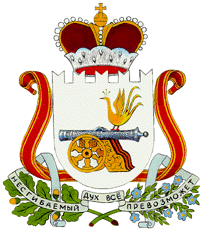 АДМИНИСТРАЦИЯКАРАВАЕВСКОГО СЕЛЬСКОГО ПОСЕЛЕНИЯСЫЧЕВСКОГО РАЙОНА СМОЛЕНСКОЙ ОБЛАСТИП О С Т А Н О В Л Е Н И Еот   01 февраля  2018 года                                                            № 12О внесении изменений в Административный регламент Караваевского сельского поселения Сычевского района Смоленской области предоставления муниципальной услуги «Заключение договоров о бесплатной передаче в собственность граждан жилых помещений, находящихся в муниципальной собственности, занимаемых ими на условиях социального найма», утвержденный постановлением Администрации Караваевского сельского поселения Сычевского района Смоленской области от 28.02.2013г.№21, (в редакции постановления Администрации Караваевского сельского поселения Сычевского района Смоленской области от   28.11.2013 г. № 55, от 01.06.2016г.№ 96)В соответствии с Федеральным законом от 24 ноября 1995 года № 181-Ф3 «О социальной защите инвалидов в Российской Федерации», Федеральным законом от 27 июля 2010 года № 210-ФЗ«Об организации предоставления государственных и муниципальных услуг» и в целях обеспечения беспрепятственного доступа к объектам и услугам в приоритетных сферах жизнедеятельности инвалидов Администрация Караваевского сельского поселения Сычевского района Смоленской области п о с т а н о в л я е т:1. Внести в Административный регламент предоставления муниципальной услуги «Заключение договоров о бесплатной передаче в собственность граждан жилых помещений, находящихся в муниципальной собственности, занимаемых ими на условиях социального найма» (далее – Регламент), утвержденный постановлением Администрации Караваевского сельского поселения Сычевского района Смоленской области от 28.02.2013г.№21, (в редакции постановления Администрации Караваевского сельского поселения Сычевского района Смоленской области от 28.11.2013 года № 55, от 01.06.2016г. № 96) следующие изменения:1.1. в разделе 1:подпункт 1.3.1. пункта 1.3. «Требования к порядку информирования о порядке предоставления муниципальной услуги» изложить в следующей редакции:« 1.3.1. Сведения о месте нахождения, графике работы, номерах контактных телефонов, адресах официальных сайтов и адресах электронной почты Администрации и организаций, участвующих в предоставлении муниципальной услуги:Место нахождения: 215283, Смоленская область, Сычевский район, д. Караваево, ул. Центральная, д. 82.Администрация осуществляет прием заявителей в соответствии со следующим графиком:Справочные телефоны 8 (48130) 2-33-19;  факс: 8 (48130) 2-33-19. Адрес официального сайта Администрации в сети Интернетhttp://karavaevo-sp.admin-smolensk.ru.Адрес электронной почты: E-mail:  kar_sp@mail.ru.»1.2. в разделе 1:подпункт 1.3.2. пункта 1.3. «Требования к порядку информирования о порядке предоставления муниципальной услуги» изложить в следующей редакции:«1.3.2. Информация о местах нахождения и графиках работы Администрации и организаций, участвующих в предоставлении муниципальной услуги, размещается:1)на информационных стендах Администрации;2)на Интернет - сайте Администрации: http://karavaevo-sp.admin-smolensk.ru. в информационно – телекоммуникационных сетях общего пользования (в том числе сети Интернет);3)на региональном портале государственных услуг;4)обнародуется в соответствии со статьей 40 Устава Караваевского сельского поселения Сычевского района Смоленской области.»     2. Разместить данное постановление на официальном сайте муниципального образования Караваевского сельского поселения Сычевского района Смоленской области в информационно - телекоммуникационной сети Интернетhttp://karavaevo-sp.admin-smolensk.ru.          3.Настоящее постановление вступает в силу после его официального обнародования.Глава муниципального образованияКараваевского сельского поселенияСычевского района Смоленской области                                         В.А. ЖуковаПонедельник8- 17., перерыв 13-14Вторник8- 17., перерыв 13-14Среда8- 17., перерыв 13-14Четверг8- 17., перерыв 13-14Пятница8- 17., перерыв 13-14СубботавыходнойВоскресеньевыходной